Конспект по рисованиюв средней группе«Путешествие в сказочный лес»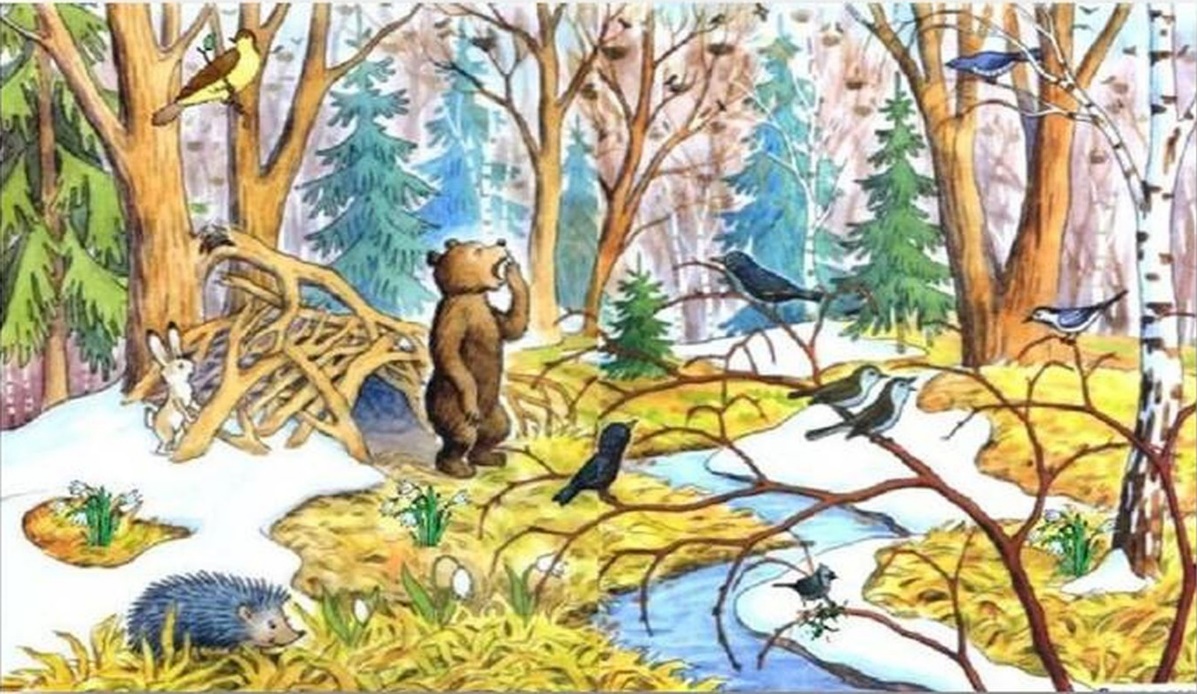 Воспитатель: Скобелкина Ирина МихайловнаОбразовательные области «Художественно - эстетическое развитие», рисование крупойЦель: развитие творческих способностей детей средствами нетрадиционных техник рисования.Задачи:Образовательные:1.Продолжать знакомить детей с нетрадиционной техникой рисования (рисование крупой).2.Закрепить знания геометрических фигур, цветов3. Упражнять в наблюдательности за окружающей средой.Развивающие:1.Развивать мелкую моторику пальцев рук, чувство цвета, память, воображение.2. Создать условия для развития образного мышления3. Способствовать формированию мыслительных операций, развитию речи.Воспитательные:1.Воспитывать аккуратность, самостоятельность2. Воспитывать умение работать в коллективе3. Воспитывать доброжелательное отношение к окружающему мируМатериалы:Демонстрационный: елочки, «Фиолетовый лес», музыка П.И Чайковского «Времена года», музыка «Классика Моцарт»Раздаточный: цветные схемы с изображением диких животных (белка, медведь, лиса, заяц), Логические блоки Э. Дьенеша, силуэты животных на каждого ребенка, раскрашенное пшено, краски, кисточка.Ход занятия:1.Введение в образовательную деятельность.-Ребята, посмотрите, сегодня к нам пришли гости, поздоровайтесь.-Ребята, скажите мне, какое сейчас время года? (Весна)-Правильно. Миша, ты знаешь, что происходит весной? (Ответы детей)-Ребята, а вы когда-нибудь были в сказочном весеннем лесу? (Ответы детей)-А как вы думаете, что там необычного? (Ответы детей) -Вы узнаете, когда мы с вами туда придем.- А хотите отправиться в необычный сказочный лес? (Да)- Тогда отправляемся.Физкультминутка «Здравствуй лес»Здравствуй лес, прекрасный лес, (Широко развести руки в стороны) полный сказок и чудес! (Повороты вправо-влево с вытянутыми руками)                        Ты о чем шумишь листовою, (Руки подняты вверх)
Ночью темной, грозовою? (Выполнять покачивания направо - налево) 
Кто в глуши твоей таится?
Что за зверь?
Какая птица? (Дети всматриваются вдаль, держа округленную ладонь над бровями, поворачиваясь при этом вправо и влево)
Все открой, не утаи.  (Широко развести руки в стороны. Погрозить пальцем)  
Ты же видишь – мы свои. (Поднять руки вверх, а потом прижать ладони к груди)  2.Игровая ситуация «В лесу»-Смотрите, ребята, вот мы с вами и в сказочном весеннем лесу. Какая красота кругом. Еще лежит снег, солнце светит сквозь деревья.-Ребята, а что здесь необычного? (Ответы детей)-Правильно. А еще здесь все состоит из геометрических фигур. И деревья, и животные и птицы.-Но послушайте, какая здесь тишина. Ребята, оглянитесь вокруг, вам не кажется странным, что в этом лесу никого нет?-Сейчас, я вам загадаю загадки, а вы отвечайте, кого бы мы могли встретить в лесу.Загадки про животныхХитрая плутовка, Рыжая головка, Хвост пушистый - красотаА зовут ее (лиса) ***Не барашек и не котНосит шубу круглый год Шуба серая для лета, Для зимы другого цвета. (Заяц) ***В сосне дуплоВ дупле тепло. Кто в дуплеЖивет в тепле? (Белка) ***Хозяин леснойПросыпается весной, А зимой под вьюжный войСпит в избушке снеговой. (Медведь) -Ребята, посмотрите, в лесу остались только геометрические фигуры и схемы пропавших животных. Сейчас вам нужно выбрать любую схему, подойти к столу и собрать по образцу животное, рядом с вашей схемой. (Проходим к столам)-Аня, какие фигуры ты видишь? (Круг, треугольник, овал)-Правильно. Какого они цвета? (Красного, синего)-Молодец, Аня. Миша, а какие фигуры ты увидел? (Прямоугольник, квадрат)-Хорошо, правильно.-Ребята, а сейчас выкладывайте животных, которых вы выбрали. Только не забудьте, схемы лежат у нас рядом. (Дети выкладывают животных)-Настя, кто у тебя получился? (Лиса)-Из каких геометрических фигур она состоит? (Круг, прямоугольник)	- Глеб, а ты кого выкладывал? (Медведя)- Какого цвета медведь? (Желтый, синий…)-Молодцы. Красивые у вас получились животные.-Ребята, а сейчас я вам предлагаю немного поиграть.-Хотите? (Да)Игра «Кто где живет?» (ТРИЗ)-Ребята, я, кажется, слышу звуки зверей, но не вижу их. Значит они невидимые.-Хотите их увидеть? (Да)-Что надо сделать. Чтобы их увидеть? (Ответы детей.)-Самое главное, нам нужно постараться и потрудиться.- Подходите к столу.- Посмотрите и ответьте мне, что лежит на столе (крупа, краски, кисточка, клей, силуэт животных)-Ребята, оказывается с помощью этого можно оживить наших животных.-Я вам предлагаю на выбор. Каждый из вас подумает, какое животное будет оживлять.- Закройте глаза, и вспомните, какого цвета лесные жители. (Дети выбирают животных)-Аня, какого цвета волк? (Серый)-Правильно. Алена, а медведь, какого цвета? (Коричневый)-Молодец.-Теперь, ребята, берите крупу нужного цвета, проходите за свои столы. Вам нужно взять силуэт животного, нанести на него клей аккуратно, за линии не выходить. Взять свою крупу, которую вы выбрали и аккуратно ее насыпать на силуэт. Прижать, остатки убрать.(Дети под музыку «Классика Моцарт» выполняют работу)-Ребята, вы очень хорошо справились с заданием. Посмотрите, мы оживили наших животных. И наш волшебный лес ждет их. (Проходим к Фиолетовому лесу, прикрепляем животных)-Миша, куда мы поселим белку? (На дерево)-Молодец, правильно. Глеб, а ты куда поселишь своего медведя? (Под деревом)-Ребята, животных мы заселили. А нам с вами пора отправляться обратно в детский сад.Физкультминутка «Прогулка по лесу»Детки по лесу гуляли,За природой наблюдали.Вверх на солнце посмотрели,И их лучики согрели.Чудеса у нас на свете.Стали карликами дети.А потом все дружно встали,Великанами мы стали.Хорошо мы погуляли,И немножечко устали.-Вот мы с вами и в детском саду. -Ребята, а где мы сегодня с вами были? (В сказочном лесу)-А что мы там делали? (Собирали из геометрических фигур животных, оживили их)-Что мы сделали, чтобы оживить лес? (Рисовали крупой животных)-Кто теперь живет в волшебном лесу? (Медведь, белка, лиса, волк)-Ребята, вы отлично справились с задание, потому что вы у меня дружные, умные и трудолюбивые.